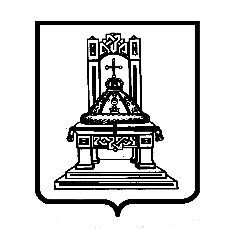 ТВЕРСКАЯ ОБЛАСТЬЗ  А  К  О  НО преобразовании муниципальных образований, входящих в состав территории муниципального образования Тверской области «Андреапольский район», путем объединения поселений и создании вновь образованного муниципального образования с наделением его статусом муниципального округа и внесении изменений в отдельные законы Тверской областиПринят Законодательным Собранием   Тверской области 13 июня 2019 годаСтатья 11. Преобразовать муниципальные образования Тверской области, входящие в состав территории муниципального образования Тверской области «Андреапольский район»: городское поселение – город Андреаполь, Аксеновское сельское поселение, Андреапольское сельское поселение, Бологовское сельское поселение, Волокское сельское поселение, Луговское сельское поселение, Торопацкое сельское поселение, Хотилицкое сельское поселение путем объединения, не влекущего изменения границ иных муниципальных образований, во вновь образованное муниципальное образование, наделив его статусом муниципальный округ, с наименованием Андреапольский  муниципальный округ Тверской области (далее также - вновь образованное муниципальное образование, вновь образованное муниципальное образование Андреапольский муниципальный округ).2. Преобразование осуществляется по инициативе Собрания депутатов Андреапольского района Тверской области, поддержанной Советами депутатов городского поселения – город Андреаполь, Аксеновского сельского поселения, Андреапольского сельского поселения, Бологовского сельского поселения, Волокского сельского поселения, Луговского сельского поселения, Торопацкого сельского поселения, Хотилицкого сельского поселения Андреапольского района Тверской области, и с согласия населения муниципального образования Тверской области «Андреапольский район» (далее также – Андреапольский район, муниципальный район)и каждого из поселений, выраженного представительными органами муниципального района и каждого из объединяемых поселений.3. Муниципальные образования Тверской области, входящие в состав территории муниципального образования Тверской области«Андреапольский  район»: городское поселение – город Андреаполь, Аксеновское сельское поселение, Андреапольское сельское поселение, Бологовское сельское поселение, Волокское сельское поселение, Луговское сельское поселение, Торопацкое сельское поселение, Хотилицкое сельское поселение, а также муниципальное образование Тверской области «Андреапольский район»утрачивают статус муниципальных образований со дня создания вновь образованного муниципального образования.Днем создания вновь образованного муниципального образования является день вступления в силу настоящего закона.4. Преобразование муниципальных образований, указанных в части 1 настоящей статьи, не влечет за собой  изменения категорий территориальных единиц Тверской области, предусмотренных статьей 6 закона Тверской области от 17.04.2006 № 34-ЗО «Об административно-территориальном устройстве Тверской области» (городские населенные пункты и сельские населенные пункты), для населенных пунктов, входящих в состав территории Андреапольского муниципального округа.Статья 21. До формирования органов местного самоуправления вновь образованного муниципального образования Андреапольский муниципальный округ полномочия по решению вопросов местного значения на соответствующих территориях в соответствии со статьей 16 Федерального закона от 06.10.2003 № 131-ФЗ «Об общих принципах организации местного самоуправления в Российской Федерации» (далее - Федеральный закон) осуществляют органы местного самоуправления Андреапольского района, городского поселения – город Андреаполь, Аксеновского сельского поселения, Андреапольского сельского поселения, Бологовского сельского поселения, Волокского сельского поселения, Луговского сельского поселения, Торопацкого сельского поселения, Хотилицкого сельского поселения. 2. Муниципальные правовые акты, принятые органами местного самоуправления Андреапольского района, а также поселений, которые на день создания вновь образованного муниципального образования Андреапольский муниципальный округ осуществляли полномочия по решению вопросов местного значения на соответствующих территориях, действуют в части, не противоречащей федеральным законам и иным нормативным правовым актам Российской Федерации, Уставу Тверской области, законам и иным нормативным правовым актам Тверской области, а также муниципальным правовым актам органов местного самоуправления вновь образованного муниципального образования.3. Органы местного самоуправления вновь образованного муниципального образования Андреапольский муниципальный округ в соответствии со своей компетенцией являются правопреемниками органов местного самоуправления Андреапольского района, городского поселения – город Андреаполь, Аксеновского сельского поселения, Андреапольского сельского поселения, Бологовского сельского поселения, Волокского сельского поселения, Луговского сельского поселения, Торопацкого сельского поселения, Хотилицкого сельского поселения, которые на день создания вновь образованного муниципального образования осуществляли полномочия по решению вопросов местного значения на соответствующей территории в отношениях с органами государственной власти Российской Федерации, органами государственной власти субъектов Российской Федерации, органами местного самоуправления, физическими и юридическими лицами. Вопросы правопреемства подлежат урегулированию муниципальными правовыми актами вновь образованного муниципального образования Андреапольский муниципальный округ.4. До урегулирования муниципальными правовыми актами вновь образованного муниципального образования Андреапольский муниципальный округ вопросов правопреемства в отношении органов местных администраций, муниципальных учреждений, предприятий и организаций, ранее созданных органами местного самоуправления Андреапольского района, городского поселения – город Андреаполь, Аксеновского сельского поселения, Андреапольского сельского поселения, Бологовского сельского поселения, Волокского сельского поселения, Луговского сельского поселения, Торопацкого сельского поселения, Хотилицкого сельского поселения, которые на день создания вновь образованного муниципального образования Андреапольский муниципальный округ осуществляли полномочия по решению вопросов местного значения на соответствующей территории, или с их участием, соответствующие органы местных администраций, муниципальные учреждения, предприятия и организации продолжают осуществлять свою деятельность с сохранением их прежней организационно-правовой формы.Статья 3Границы Андреапольского муниципального округа совпадают с границами Андреапольского района.Статья 41. Представительным органом Андреапольского муниципального округа является Дума Андреапольского муниципального округа.2. Установить численность депутатов Думы Андреапольского муниципального округа первого созыва в количестве 15депутатов.3. Дума Андреапольского муниципального округа первого созыва избирается на муниципальных выборах на основе всеобщего равного и прямого избирательного права при тайном голосовании.Выборы депутатов Думы Андреапольского муниципального округа проводятся по мажоритарной избирательной системе относительного большинства.4. Схема избирательных округов для проведения выборов депутатов Думы Андреапольского муниципального округа определяется в соответствии с требованиями законодательства организующей выборы избирательной комиссией и утверждается ею не позднее чем через 5 дней со дня официального опубликования решения о назначении выборов.Статья 5Установить срок полномочий депутатов Думы Андреапольского муниципального округа - 5 лет.Статья 6Первый глава вновь образованного муниципального образования Андреапольский муниципальный округ избирается Думой Андреапольского муниципального округа из числа кандидатов, представленных конкурсной комиссией по результатам конкурса, и возглавляет местную администрацию.Статья 7Установить срок полномочий первого главы вновь образованного муниципального образования Андреапольский муниципальный округ - 5 лет.Статья 81. Полномочия первого главы вновь образованного муниципального образования Андреапольский муниципальный округ начинаются со дня вступления его в должность. Днем вступления главы вновь образованного муниципального образования Андреапольский муниципальный округ в должность является день принятия Думой Андреапольского муниципального округа решения о его избрании.2. Глава вновь образованного муниципального образования Андреапольский муниципальный округ в пределах полномочий, установленных частью 2 статьи 36 Федерального закона:1) представляет вновь образованное муниципальное образование в отношениях с органами местного самоуправления других муниципальных образований, органами государственной власти, гражданами и организациями, без доверенности действует от имени вновь образованного муниципального образования;2) подписывает и обнародует в порядке, установленном Уставом муниципального образования Андреапольский муниципальный округ, нормативные правовые акты, принятые Думой Андреапольского муниципального округа;3) издает в пределах своих полномочий правовые акты;4) вправе требовать созыва внеочередного заседания Думы Андреапольского муниципального округа;5) обеспечивает осуществление органами местного самоуправления полномочий по решению вопросов местного значения и отдельных государственных полномочий, переданных органам местного самоуправления федеральными законами и законами Тверской области.Статья 9Материально-техническое обеспечение проведения выборов в Думу Андреапольского муниципального округа осуществляется за счет средств областного бюджета Тверской области в соответствии с федеральным законодательством, в том числе путем предоставления иных межбюджетных трансфертов.Порядок предоставления иных межбюджетных трансфертов устанавливается Правительством Тверской области.Статья 10Внести в закон Тверской области от 18.01.2005 № 4-ЗО «Об установлении границ муниципальных образований Тверской области и наделении их статусом городских округов, муниципальных округов,  муниципальных районов»(с изменениями, внесенными законами Тверской области от 18.09.2006 № 88-ЗО,от 24.07.2012№ 65-ЗО, от 24.12.2014 № 111-ЗО,от 30.12.2014 № 126-ЗО, от 01.04.2015 № 26-ЗО,от 18.11.2015№ 103-ЗО, от 07.12.2015 № 117-ЗО, от 17.04.2017 № 27-ЗО, от 18.07.2017№ 40-ЗО, от 07.04.2018№ 16-ЗО, от 07.04.2018 № 17-ЗО,от 02.04.2019 № 13-ЗО, от 17.05.2019 № 23-ЗО) следующие изменения:а) часть 2 статьи 1дополнить пунктом 2 следующего содержания:«2) Андреапольский муниципальный округ с административным центром город Андреаполь (приложения 511 и 512).»;б) пункт 1 статьи 2 признать утратившим силу;в) в приложении58слова «Андреапольский район» заменить словами «Андреапольский муниципальный округ»;г) дополнить приложением 511 согласно приложению 1 к настоящему закону;д) дополнить приложением 512 согласно приложению 2 к настоящему закону;е) приложение 6 признать утратившим силу;ж)в приложениях13, 30,34, 39 слова «Андреапольский район» заменить словами «Андреапольский муниципальный округ».Статья 11Внести в статью 20 закона Тверской области от 17.04.2006 № 34-ЗО «Об административно-территориальном устройстве Тверской области» (с изменениями, внесенными законами Тверской области от 20.07.2012 № 64-ЗО, от 07.12.2012 № 111-ЗО, от 07.12.2015 № 117-ЗО, от 17.04.2017 № 27-ЗО, от 07.04.2018 № 17-ЗО, от 02.04.2019 № 13-ЗО, от 17.05.2019 № 23-ЗО) следующие изменения:в пункте 4 части 3 слово «Андреаполь,» исключить;часть 31 изложить в следующей редакции:«31. Объекты административно-территориального устройства –город Андреаполь и иные населенные пункты, входящие в состав территории муниципального образования Тверской области Андреапольский муниципальный округ, город Весьегонск и иные населенные пункты, входящие в состав территории муниципального образования Тверской области Весьегонский муниципальный округ, город Вышний Волочек и иные населенные пункты, входящие в состав территории муниципального образования Тверской области Вышневолоцкий городской округ, город Кашин и иные населенные пункты, входящие в состав территории муниципального образования Тверской области Кашинский городской округ, город Нелидово и иные населенные пункты, входящие в состав территории муниципального образования Тверской области Нелидовский городской округ, город Осташков и иные населенные пункты, входящие в состав территории муниципального образования Тверской области Осташковский городской округ, город Удомля и иные населенные пункты, входящие в состав территории муниципального образования Тверской области Удомельский городской округ в соответствии с законом Тверской области от 18.01.2005 № 4-ЗО «Об установлении границ муниципальных образований Тверской области и наделении их статусом городских округов, муниципальных округов, муниципальных районов», соответствуют категории административно-территориальной единицы «округ».Объекты административно-территориального устройства – город Андреаполь, город Весьегонск, город Вышний Волочек, город Кашин, город Нелидово, город Осташков и город Удомля, соответствуют категории территориальной единицы «город» (город окружного значения).».Статья 12Внести в пункт 1 статьи 2 закона Тверской области от 10.12.2018 № 60-ЗО «О создании и упразднении судебных участков и установлении количества мировых судей Тверской области» (с изменениями, внесенными законами Тверской области от 22.04.2019 № 15-ЗО, от 31.05.2019 № 26-ЗО) изменение, заменив слова «Андреапольского района» словами «Андреапольского муниципального округа».Статья 13Признать утратившим силу закон Тверской области от 28.02.2005 №17-ЗО «Об установлении границ муниципальных образований, входящих в состав территории муниципального образования Тверской области «Андреапольский район», и наделении их статусом городского, сельского поселения».Статья 141. Настоящий закон вступает в силу по истечении 10 дней со дня его официального опубликования, за исключением статей 4 - 9 настоящего закона.2. Статьи 4 - 9 настоящего закона вступают в силу по истечении одного месяца со дня вступления в силу настоящего закона в случае отсутствия инициативы жителей вновь образованного муниципального образования Андреапольский муниципальный округ о проведении местного референдума по вопросу определения структуры органов местного самоуправления указанного муниципального образования.Губернатор Тверской области                                                            И.М. РуденяТверь13 июня 2019 года№ 33-ЗО\